Додаток 2 до рішення 38 сесії Менської міської ради 8 скликання від 25.08.2023 року №543Графічні матеріали місця розташування не витребуваних земельних часток (паїв) на території Менської міської територіальної громади 
за межами населеного пункту села Синявка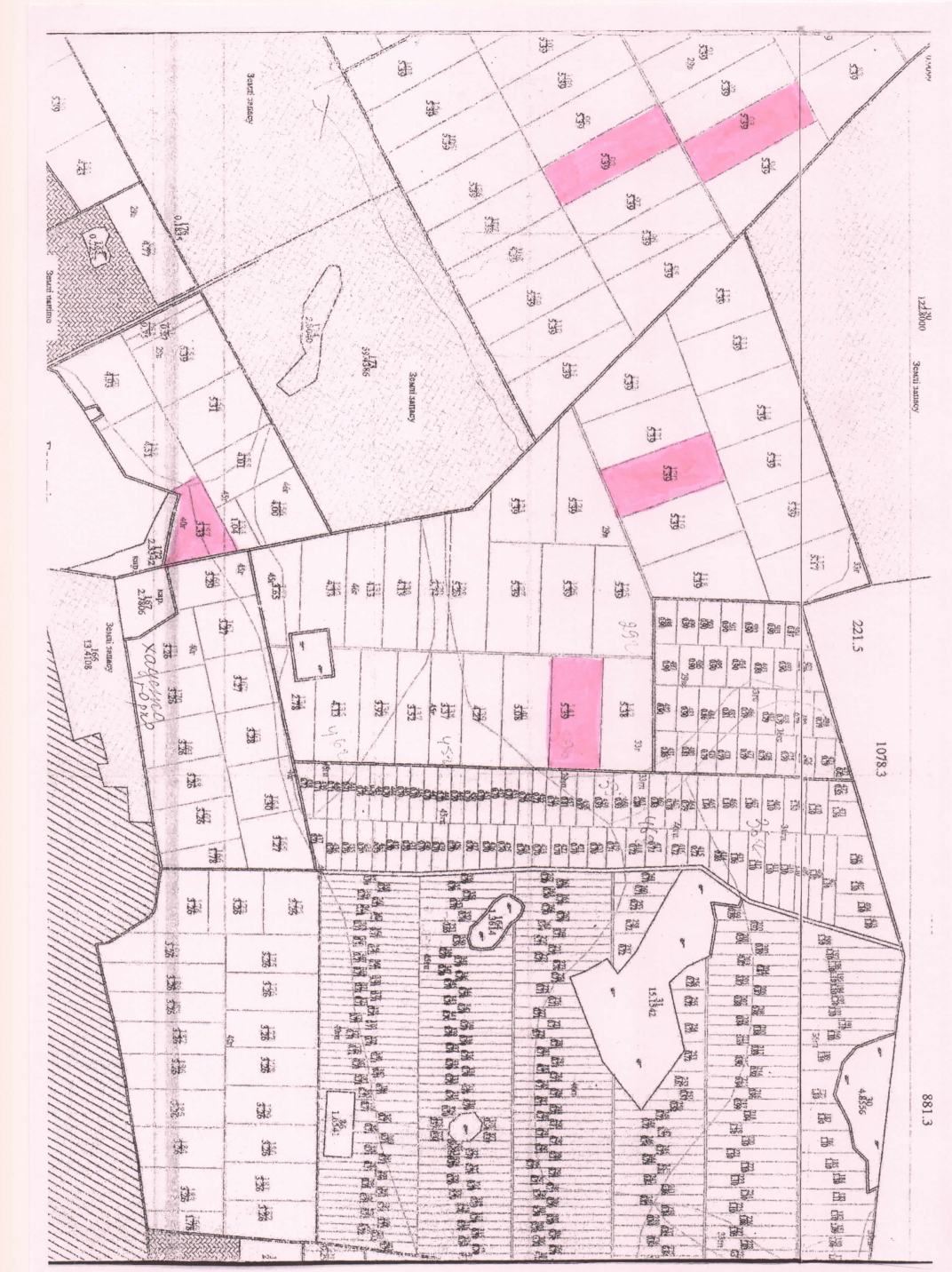 ПАЙ № 120	ПАЙ № 98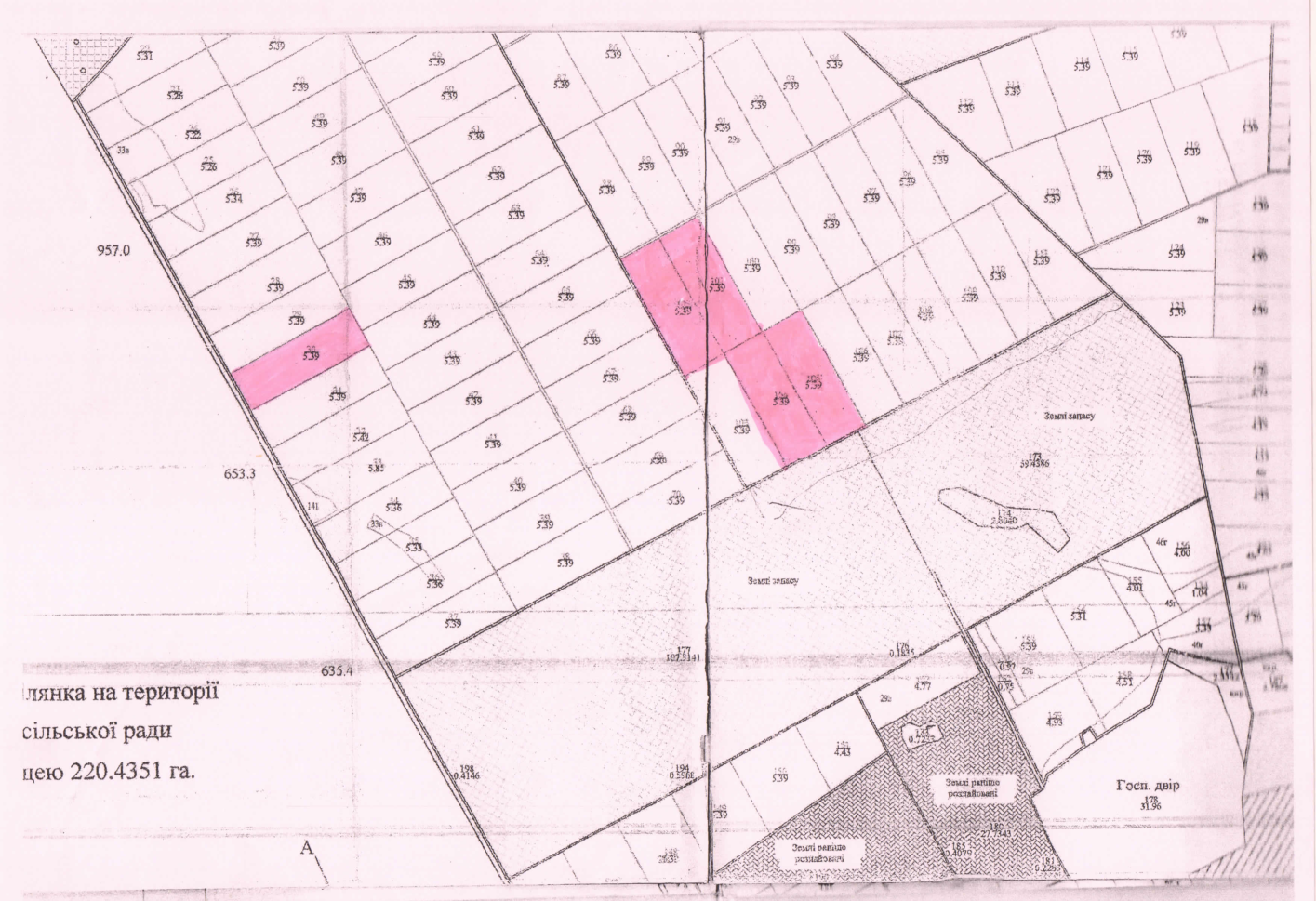                      ПАЙ №30Начальник відділу земельних відносин, агропромислового комплексу та екології	                               Оксана СКИРТА